Core subject work for all pupilsEnglish This term, you are going to create a narrative/story focusing on your writing and technical skills. There are ten lessons in all, and we would like you to work on a minimum of ONE (or more able students TWO) of the tasks from the English Mastery Student Workbook found here.  We have included an answer book to help you review your work and check you haven’t made any mistakes. You can find this here.If your parents are trying to help you, there’s a guide for them too – but why not be resilient and explain it to them!So, this week, attempt Lesson 1, pages 1-6. Remember, to be resourceful and challenge yourself to complete all the tasks and read instructions carefully! You can make your own notes using lined paper or use your own lined notebook, if you have one. Don’t forget you can use the answer booklet to self-assess, check your answers and make corrections found  here. Writing takes time and concentration to do it well, so try to focus on the task and don’t rush through tasks-really think about you are writing. Enjoy being creative and improving your skills!In addition, we want you to work on your spelling!  These spellings will help with expanding your vocabulary helping to improve reading and writing. You can find the first week’s spellings here. Remember, use your strategies: look, cover, write and check.  Also, if any of the words are unfamiliar, look them up using a dictionary or online.Finally, a reminder to be reading privately and completing Accelerated Reader quizzes for the books you have read.  Try to make time for at least 15 minutes reading a day.  Looking for an extension? How about creating a film/play script for a section of your story? Consider the dialogue, setting, characters, staging, costumes. Be creative and apply your skills!Maths First task - 1 Hour PIXL Maths APP (https://mathsapp.pixl.org.uk/PMA2.html)  Make sure that you click ‘allow Adobe’PIXL Login School ID - MF2916User ID - Surname and initial (eg Joe Bloggs = BloogsJ)Password - PASSWORDYour teacher has set the relevant tasks. Once logged on:1. Click "Select task"2. Click "Homework Task" - This brings up the most recent HW set by your teachers.3. Complete the questions set. If you need support click on "Video" or "Power Point".If you click "Previous HW task" - brings up previous task questionsIf you click "Homework Results" you can see your marks for each of your homeworks you have completed.If you cannot access PIXL please email Mr Ralph on the following ralphs@mayfield.portsmouth.sch.uk with your: Name, Year, School Username, and Maths Class and he will help you.Second task - 30 mins on Maths box https://www.mathsbox.org.uk/2004.htmlScroll to the bottom on the page and Select W/B 27th April 2020 Set 1 - Answer and mark the Year 9 questionsSet 2 - Answer and mark the Year 9 questionsSet 3  - Answer and mark the Foundation A questions. If you get lots incorrect try the Foundation B questions. Set 4  - Answer and mark the Foundation B questionsScience Please write any answers on paper, you do not need to print out any sheets.  (although feel free if you want to) - keep these well-ordered so you can show them to you class teacher when we return.This week you are going to recapping ideas on density and what a dense material actually is. There's some important maths and required practicals in the topic (Unit P3) so make sure you watch the video links and read any bitesize resources to ensure you have a good understanding of the whole topic. Click on this link to access the revision sheet questions:You can also find answers for last week’s work by clicking here. You should use some of the time you have  allocated to science to check through the answers you’ve put, reflect on any mistakes and correct them.Extension: Archimedes Who was Archimedes and how does his work link so well to the topic of density? If you have any questions, or would like to send some examples of your work to us please email them to Mrs Stedman – Stedmank@Mayfield.portsmouth.sch.ukPEThe key benefits of doing PE are enjoyment, challenge and improved mental health. Therefore we suggest that you should undertake 30 minutes of physical activity every day. This could include jogging, cycling, or some form of indoor exercise (for example Joe Wicks daily PE activity on YouTube) with other people in your household.You could also create a training log to record how your fitness progresses. Things you could record are:Distances and times achieved Heart rates How does your body feel?Plan for future sessionsPSHEBefore half term, you completed work on Fairtrade. You are going to check this work and then demonstrate your learning on the topic. Use the example answers here to check your work. Add any points that you didn’t originally write down in a second colour (ideally purple!)Write a letter to a friend to persuade them to buy Fairtrade products, or similar products which ensure that farmers get a fair price for their goods. You should include: An explanation of what Fairtrade meansPersuasive writing to encourage your friend to buy FairtradeExamples of some of the things that Fairtrade help to fund for communitiesKeep your letter safe – you will be self-assessing it next week. Remember to keep yourself safe by not including your personal details in your work. Option Subject Based Work(only to be completed by pupils who study these subjects)ArtTasksYou should have completed the following for the ‘Architecture’ project before half term. If you have any questions or want someone to feedback on your work please email Miss Astles at Astlesk@mayfield.portsmouth.sch.uk . Created an architecture drawing page in pencil.Created a second architecture drawing page in different media (pen, coloured pencil or anything you have available to you).Research the artist Ian Murphy to create:
 - Title
 -Information about his work
 - Creating an artist study (recreating one of his images).Created a second artist page for Ian Murphy completing the following:
 - A second artist study in another media other than pencil.
 -Write your opinion on his work in descriptive language.Researched your own artist/ designer or architect that explore the theme architecture and completed the following:
 - Create a title of the artist/ designers name
 - Write information on their work
 - Create an artist study of one of your favourite images you have found.
 
This week you will need to complete one or both of the following if you have the facilities to do so:Option 1: Take photographs of any architecture around you. This could be an interesting door handle, window, archway, doorframe, door, wood, bricks or a collection of all. You will need about 20 photographs and if you can print them out it will help you develop your project and drawing skills. Remember to be creative with your camera and take close up shots, different camera angles and making sure the lighting is natural and clear to see. Option 2: Complete a drawing from any architecture around you at least A4 in size (can be bigger if you like). Try to choose a subject that can show texture, detail and you feel you can grasp the 3D shapes clearly. Once you have completed the outline try to add shading (remember not to go too dark as you should have a balance of light, mid and dark tones).Business StudiesPlease note that this task is week one of a two week task.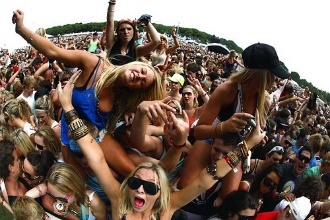 Task (120 minutes) – The Pompey Music Festival 2021The Pompey music festival is a brand-new festival for Portsmouth residents and visitors to the area.  It has been cancelled this year but the council is hoping that they will be able to run in next summer instead.This festival forms part of the local council’s plans to get people to visit Portsmouth.  They hope that by putting on music festival, music lovers will come along and then make the most of what the city has to offer. Portsmouth council knows that the types of visitors who already come to Portsmouth fall into the following categories: Families;  Senior citizens; Overseas visitors; Couples; Young people; The plan is to make the festival appealing to as many target markets as possible so that they can maximise the exposure that Portsmouth gets.  This means that they need to meet the needs of as many music lovers as possible!  This means that you will need to consider the needs of festival goers who have specific needs e.g. wheelchair users, people who are sight/hearing impaired. Your task  Plan a three-day Pompey Music Festival that will encourage as many people as possible to visit the city.  You must choose: Stage; Acts; Catering facilities; A logo for the advertising of the event; Ways in which you will accommodate the needs of festival goers with specific needs; The rules You must cater for 3 of the 6 categories of visitor You must have at least 1 band per stage, per night You must offer 3 types of catering for each category of visitor You must not spend over your budget of £300,000 Stages (one needed for each act) There are 6 stages for the acts to perform on: The Nelson – quite small with room for 15,000 festival goers.  Quite near to local houses. The Victory – large with room for 30,000 festival goers.  Near to sea. The Mary Rose – quite small with room for 10,000 festival goers.  Quite near to local houses. The Spinnaker – the biggest stage with room for 50,000 festival goers.  Not near to anything. The Solent – medium sized with room for 22,000 festival goers.  Near to the sea. The Gunwharf – medium sized with room for 22,000 festival goers.  Near to the sea. Catering (three types needed) Bob’s Burger Van – costs £3,000 to hire for the three days Pop Up MacDonalds – costs £8,000 to hire for the three days Pop Up Jamie’s Italian – costs £10,000 to hire for the three days Pop Up Starbucks – costs £3,000 to hire for the three days Charlies’ Chippy Van – costs £2,500 to hire for the three days Acts (three acts needed) Duran Duran – well-loved 80’s band £21,800 per night Little Mix – popular band £83,900 per night Abba Tribute Band – local tribute act £650 per night Daft Punk – popular funk/electro band - £79,300 per night Ariana Grande – solo artist - £80,680 per night Tom Jones – well known solo artist £55,000 per night Harry Styles – well known solo artist £93,700 per night The Entertainers – a local 5-piece classical group £795 per night Logo You must design a logo for the festival that can be used on all of the marketing. Extension Activity Prepare a document for the local council explaining how you think you have met the needs of the festival goers.  Explain why you feel that the festival will bring tourists into the city. ComputingDuring your computing time this week we would like you to work on your programming skills. If you are a confident programmer then you can do any of the following tasks:Carry on working through the homework tasks you have been using all year (click here) Start work on these advanced challenges (this is a new booklet many of you won’t have seen before – click here)Continue working on any program you have begun this year (for example your text based adventure game)If you are not feeling so confident with your programming skills then you may want to use the Codecademy Python course – although it is set up for Python 2 there are only a few small differences to what you have been taught (click here).DancePractical: 30 minutesComplete a full warm up consisting of the following stages:Pulse raiser: eg. JoggingStretching: this should work on all areas of the body from head to toe. Remember to stretch both sides equally.Mobility: eg. Arm swings/hip circlesDynamic movements: practice sharp changes in speed and direction eg: shuttle runsSkill rehearsal- practice specific skills.This warm up should take you around 10- 15 minutes if completed to a high standardYou must now complete a HIIT workout. This can focus on any of the following areas (focus on a different area each week to mix it up)Abdominals and coreLegs and GlutesArms, back and shouldersCardiovascular.You can either create your own HIIT workout or research an existing one, there are loads online for example Joe Wicks. Ensure that you stretch and cool down once you have completed the workout to lower your heart rate.Theory: 30 minutesList 8 things you can do to avoid injury in a dance lessonWhat are the benefits of a warm up?What happens to the body during a warm up?What are the benefits of a cool down?What happens to the body during a cool down?Describe an exercise that you would do before you started a contact work lessonIf an injury occurs, what is the process that you should follow?DramaThis half term your task is to create your own production of a monologue. You will need to work on your character, rehearse, learn your lines, find a costume and then perform your monologue. You have the option of filming your monologue and emailing it to your Drama teacher as evidence of your work. Use one of the monologues below, or choose an alternative one from this website. https://www.dramanotebook.com/monologues-teenagers/#IRememberOption 1; Gender: Female
 Genre: Comedic
 Description: Babysitter is not who Mom thinks she is.Don’t worry, Linda. I will take great care of your kids. I have lots of experience with kids, so I know what to do when they misbehave. Bye.
 (Turns to kids after Linda leaves) Now listen, you little brats! I am the boss here, so you will do everything I ask you to do exactly when I say it. Here are the rules:
 Rule #1 You don’t question, you just do it.
 Rule #2 Never tell your mom anything that I do. Always tell her I’m the best babysitter. You wouldn’t want me to lose my job, would you?
 Rule #3 You eat what I make, or you don’t eat at all.
 Rule #4 If I have company do not talk to them and go into the basement.
 Rule #5 If I make a mess, you clean it. I’m your guest, not the other way around.
 Rule #6 No crying allowed.
 Ok, those are the rules. Go have fun! (rolls eyes and whispers) Little brats.Option 2;Description: A teen asks a stranger for help after missing a train stop while running away.
 Gender: Any
 Genre: DramaticExcuse me…excuse me… can I please use your phone? I promise that it’s not really a big deal. Yeah, I’m okay. I know, you’re wondering why but I promise I’m fine. Okay, three days ago me and my mom got into another big fight, and trust me it isn’t the first time we’ve gotten into a fight. She’d been yelling at me almost every day for the littlest things too. It obviously wasn’t my fault because why would I do things that would upset her on purpose? Since she wasn’t really around much with her work and everything, I decided that I could take the train from Ohio to Pennsylvania, to stay with my aunt because that seemed like my only option as long as I was away from home. I just couldn’t take it anymore, you know? It seemed okay, but I slept through the night on the train and had no choice but to get off when the train stopped in New York. I figured everything would be okay and I could find a cab to take me to my aunts’ but then I realized that I left my bag on the train which had my phone and all of the money that I could bring. New York always seemed nice too I guess, but now that I’m here, there’s too many people, and it’s crowded everywhere I go. I didn’t think that I would miss home, but I really do. I miss my friends, my dog, my house, and even my mom. So much and I would do almost anything to get back to it all. I know that she’ll be really disappointed, and I am too, in myself. The only thing I can do now is go home, because I can’t stay here. So, if I could just use your phone…Task; Choose your monologue, either one of the above or one from the suggested website. Then create a mind map of everything you know about the character from the monologue and the situation that they are in. Each week I would like you to practice the monologue and learn it so that by the end of the term you know it off by heart.FrenchYear 9 FrenchTask 1You are to follow the link to a Google Form retrieval quiz https://forms.gle/6yakUjvQ1iXpjqdp6 Please complete the relevant information with your name, class (if you know it) and your teacher. There are 10 questions and each question is worth 3 marks. You will be completing one of these retrieval quizzes every week so keep a track of your scores and see where your strengths are and where you need a bit more work on. Task 2https://www.bbc.co.uk/bitesize/guides/z6n4t39/revision/1Follow the link to BBC Bitesize and complete the activities regarding Adjectives in French. Once you have completed the activities, make some flashcards with key phrases in French to help you remember them. Task 3 – Optional extraYou are to research a festival that takes place in France or any French-speaking country. Try to find some facts, pictures and any other interesting details about this festival. Would you like to attend it yourself? Why/Why not? You can do this on the computer or create a poster- get creative! Email your work to painter-emily@mayfield.portsmouth.sch.ukGeographyClimate ChangeThere is a new online learning and quiz about climate change on Seneca learning.  If you have already signed up and completed some geography work on Seneca then you will find the course has been assigned to you.If you haven’t yet signed up, then use this link https://app.senecalearning.com/dashboard/join-class/ktcizymj6l  and sign up using your school email.  Follow the instructions below.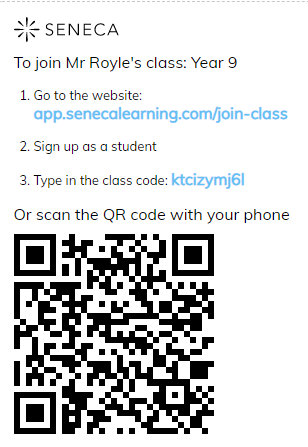 HistoryIT ( BTEC)Assignment workOver the last couple of months, you have been working on an assignment which is all about creating a User Interface for a customer, this assignment can be found here, the support sheets for this assignment can be found here. If you are able to complete this, please do so.Next StepsIf you are unable to finish that assignment or you have finished it, you will find the next sets of tasks/learning here. They are broken down into lessons, which will take you approx. 30/40 to complete. Keep All the work/notes/answers - you will need them for Y10/11.MusicThis half term you will be creating a “World Music Passport”.  Each week you will be given a country or a style of music.  You will need to create a mini project on each of the different World music’s.   This week’s project is on Samba. To do this you can use the internet, any books or even ask your family.  Each week you will need to include at least the following: -Title of Music/CountryA little history of the musicThe main features of the musicThe main instruments & playing techniquesThe main forms (E.g. Songs, instrumental pieces).The names of any pieces written in the styleThe names of the most well know performers in the style.If possible, include some pictures or illustrations to accompany the aboveMake it colourful, visual and decorate it any way you wish.PE GCSEYou are going to be using Seneca for your learning this week – Mr Campbell has emailed you details. You continue with the following online lessons:Online Lessons with tasks and exam questions. 6.1.1Skills6.1.2Skills 26.1.3Goals & Targets6.1.4Skills HyperLearningPlease email Mr Campbell with any questionsSports StudiesAll students to pick a sport of their choice where you have the best knowledge and experience!Task 1 – Design:3 minute pulse raiser5 active stretches (Different Muscles)You should include pictures or diagrams. The detail should be sufficient to enable someone else to follow your instructions. PhotographyFor this half term you are going to create work which relates to the theme ‘Colour’  Below are some examples of photographs by 3 different photographers that use colour as an important subject in their work; Alan Sail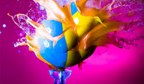 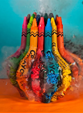 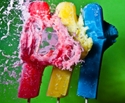 Gemma Budden 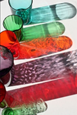 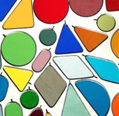 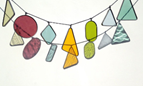 Vanessa MckeownSpanishTopic: ClubsTask 1 You are to follow the link to a Google Form retrieval quiz https://docs.google.com/forms/quizPlease complete the relevant information with your name, class (if you know it) and your teacher. There are 15 questions and each question is worth 3 marks. You will be completing one of these retrieval quizzes every week so keep a track of your scores and see where your strengths are and where you need a bit more work on. Task 2 https://www.bbc.co.uk/bitesize/guides/zhtp92p/revision/1Follow the link to BBC Bitesize and complete the activities regarding opinions on food in Spanish. Once you have completed the activities, make some flashcards with key words or phrases in Spanish to help you remember them. Task 3 – Optional extraTo practise your speaking skills in Spanish, go to https://vocaroo.com/ and record yourself read the Spanish text below. Then save it and share the link with me via email so that I can check your pronunciation. Mispronunciation is bound to happen, but practice makes perfect!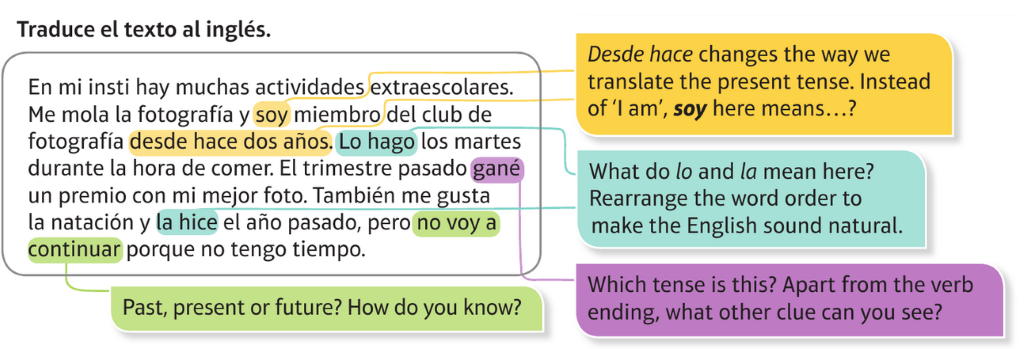 If you wish to stretch your Spanish skills further, translate the text into English, using the info boxes to help you, then email it to me to get it checked.Travel and TourismTravel RegulatorsWrite definitions of the following key words and include some examples. Turn them into flash cards to memorise.Travel regulatorTravel and tourism trade associationRepatriationThere are three main travel regulators in the UKCivil Aviation Authority (CAA)Office of Rail and Road (ORR)Maritime and Coastguard Agency (MCA)Choose one of the regulators above and create a leaflet/presentation to outline the key roles nas responsibilities of the regulator.Useful websitesCAA - https://www.caa.co.uk/Our-work/About-us/Our-role/ORR - https://orr.gov.uk/about-orr/what-we-do/our-functionsMCA - https://www.gov.uk/government/organisations/maritime-and-coastguard-agency/aboutSave all your work into your Travel and Tourism folder one and send a copy or share a link to Mr Royle.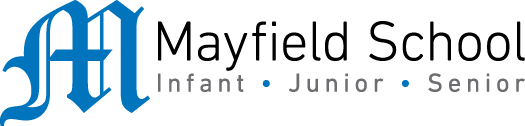 Dear Parent/Carer,Although the school is currently closed due to Coronavirus, we are continuing to provide educational tasks for your children to complete. In year 9, we suggest that children try to complete;1.5 hours per week of English, Maths and Science (ie 4.5 hours a week in total)1 hour per week of their 5 option subjects (ie 5 hours a week in total)30 minutes of PE per day30 minutes of reading per dayHome learning tasks can be supplemented with work from a number of websites (see the school home learning page on the website for examples of these).Teachers will set a weekly programme for your child to work through at home. This will be available for you to access on the school website every Monday. Please note that to access the work on a mobile or laptop you may need to install Word (available here for Android and here for Apple) and Powerpoint (available here for Android and here for Apple). If accessing the work on a laptop then pupils should be able to use Office 365 through their web browser and won't need to install any extra programs. If you have any problems accessing the work then please email Mr Gibson (gibsonr@mayfield.portsmouth.sch.uk).Whilst it is important for your child to keep up with their learning at home, we appreciate that this can be a stressful time for children and adults. Looking after mental health is vital. Therefore, we suggest that the day is broken up into manageable learning chunks, interspersed with physical exercise, fun activities and time together as a family. Activities such as the 30 day Lego challenge and the daily Joe Wicks PE lessons could be a good place to start. As well as educational learning, the children could also begin to learn different life skills – make a meal for the family, sew on a button, write a letter to a distant family member, bake a cake using a recipe book etc. We hope you are all keeping well and staying positive.TopicResourceActivitiesLiving through lockdown/historical evidenceInformation and worksheet – click here You are currently living in a time that in people in the future will look back on and study. This is ‘History’ of the future. This week’s task is designed to help you think about where historical evidence comes from whilst also creating your own document of the Coronavirus 2020. Please keep hold of these and bring into school as it would be nice for the school to have some copies of these records.There are 4 different activities, (click the link) try to do as many of these as you can. You can type up a version of the worksheets, print or even make your own records.  Don’t worry too much if you can’t find some information, just do what you can.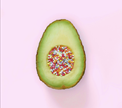 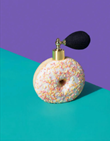 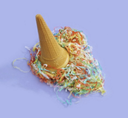 Task 1-Create a mind map of ideas which relate to the theme ‘colour.’ Use the example photographers above to help prompt ideas for your mind map of what you could photograph for this project and how you could photograph them. This can be hand written or typed. Include any key words which you can think relate to the theme of colour.Task 2- Create a mood board of ideas that relate to the theme colour in order to inspire ideas for your own photographs. This could be made of any drawings, any materials you can find around home, coloured paper, food wrappers and cut-outs from magazines that in some way relate to colour. Or this can be done online on a Powerpoint with reference images found on the internet.